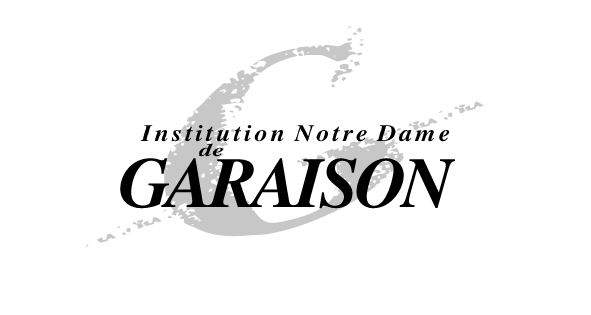 HORAIRES et JOURS DE RENTREE - COLLEGETous les élèves et leurs parents sont accueillis par les Professeurs Principaux et les responsablesSERVICES DES TRANSPORTSPour les ½ Pensionnaires : transports réguliers à partir Mardi 1 septembre 2020Pour les élèves Internes :   transports réguliers à partir du Vendredi 4 septembre 2020ACCUEIL DES PENSIONNAIRESLorsque vous arriverez à Garaison :Veuillez suivre le fléchage « Accueil - Rentrée scolaire ». Vous déchargerez les bagages de votre enfant dans un second temps. ENVELOPPESAfin de pouvoir envoyer les circulaires et les bulletins de notes il vous sera demandé le jour de la rentrée 10 enveloppes pré-timbrées (France : lettre verte - Espagne : 1.20€) format 110 x 220, sans mention de nom et d’adresse ; le format est impératif pour des raisons informatiques (les élèves nouveaux ne sont pas concernés : enveloppes déjà fournies).Pour les familles dont les parents sont séparés, le 2ème responsable devra fournir également 10 enveloppes timbrées au tarif ci-dessus.BOURSESUn dossier de demande de bourses de Collège (de la 6ème à la 3ème incluse) sera adressé aux familles, dès réception, courant septembre.ELEVES PENSIONNAIRESNous demandons pour tous les élèves pensionnaires :une alèse plastifiée (protection de matelas 80-90 cm)En Sixième : le « kit » fournitures est préparé par l’établissement et remis aux élèves le jour de la rentrée. Il sera facturé aux familles (environ 135€) avec la pension ou la demi-pension. Un complément de fournitures dont la liste figure au dos est à acheter par les parents. Une caution de 150€ sera demandée pour l’ensemble des manuels scolaires à verser au moment du retrait des livres le jour de la rentrée.RAPPELS IMPORTANTS :FOURNIR IMPERATIVEMENT L’AVIS D’IMPOSITION  2019 (revenus 2018) ET UNE ATTESTATION D’ASSURANCE MULTI-RISQUES ACCIDENTSP.A.I /PAP/ AUTRES ACCOMPAGNEMENTS: Les parents dont les enfants bénéficient d’un plan d’accueil individualisé, doivent impérativement prendre contact avec M. Martinez  à la vie scolaire le jour de la rentrée (avec le dossier)ADHESION APEL: 25€SIXIEMESINTERNESLUNDI 31 AOUT 202010h00 : Accueil des élèves internes. Découverte des chambres et installation accompagnés de leurs parents. Distribution des livres ½ PENSIONNAIRES11h00 : Accueil des élèves (pas de transport)Distribution des livres INTERNESet½ PENSIONNAIRES11h15 : Prise en charge des élèves par les professeurs principaux  12h30 : repas (élèves / professeurs)13h30 : jeu de piste en présence des équipes pédagogiques 14h30 : Présentation de l’année et distribution des kits fournitures½ PENSIONNAIRES17h30 : Départ des élèves (pas de transport) 